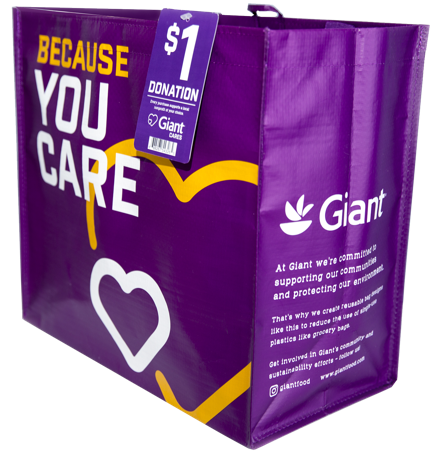 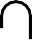 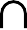 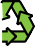 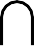 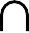 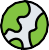 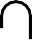 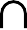 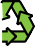 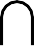 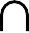 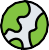 COMMUNITY BAG PROGRAM Thank Your Supporters Email & Social PostSUBJECT: Thank you for your support!Hello,Through the Giant Food Community Bag Program, we received $[money raised] in donations from bag sales in the month of [benefiting month]!We extend a HUGE thank you for your participation and support during our benefiting month of the Giant Food Community Bag Program. Whether you bought a bag or helped spread the word, we couldn’t have done this without you. The money generated will help us to [share what you’ll do with the donations]. Thank you again for making this a fun and successful experience for [name of the organization].But guess what? We’re not done! Anyone can continue to support [name of the organization] by visiting any Giant Food, purchasing the Community Bag, and using the attached Giving Tag to send a $1 donation to us any time throughout the year!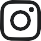 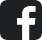 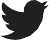 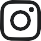 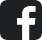 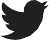 Share With Your FollowersThank you! We raised $[donation amount] through the Giant Food Community Bag Program! Guess what? You can still support us by visiting any Giant Food, purchasing the Community Bag and using the attached Giving Tag to send a $1 donation to us any time throughout the year.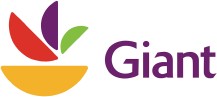 giantfood.2givelocal.com